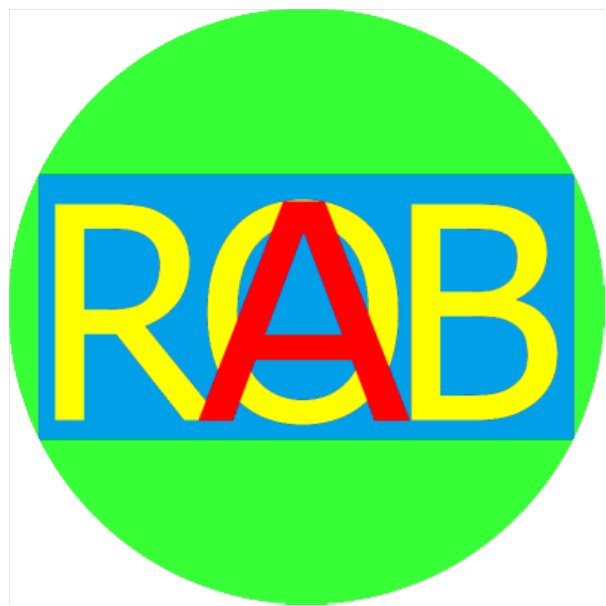 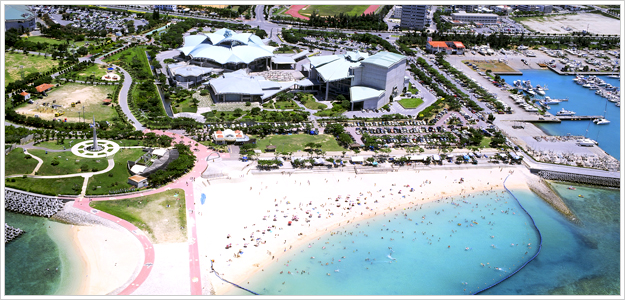 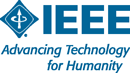 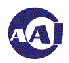 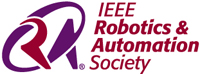 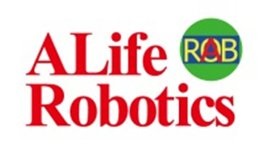 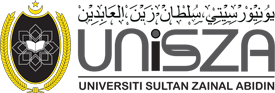 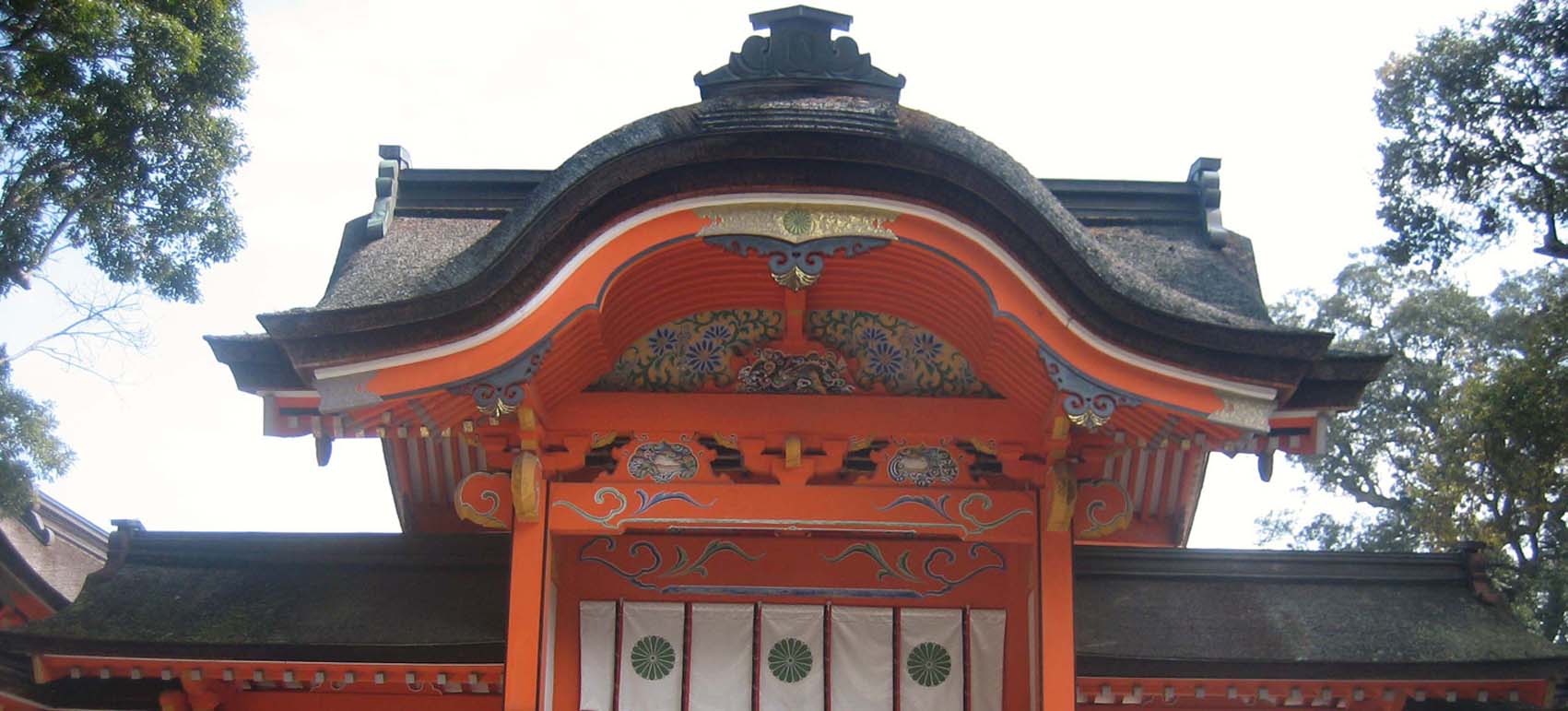 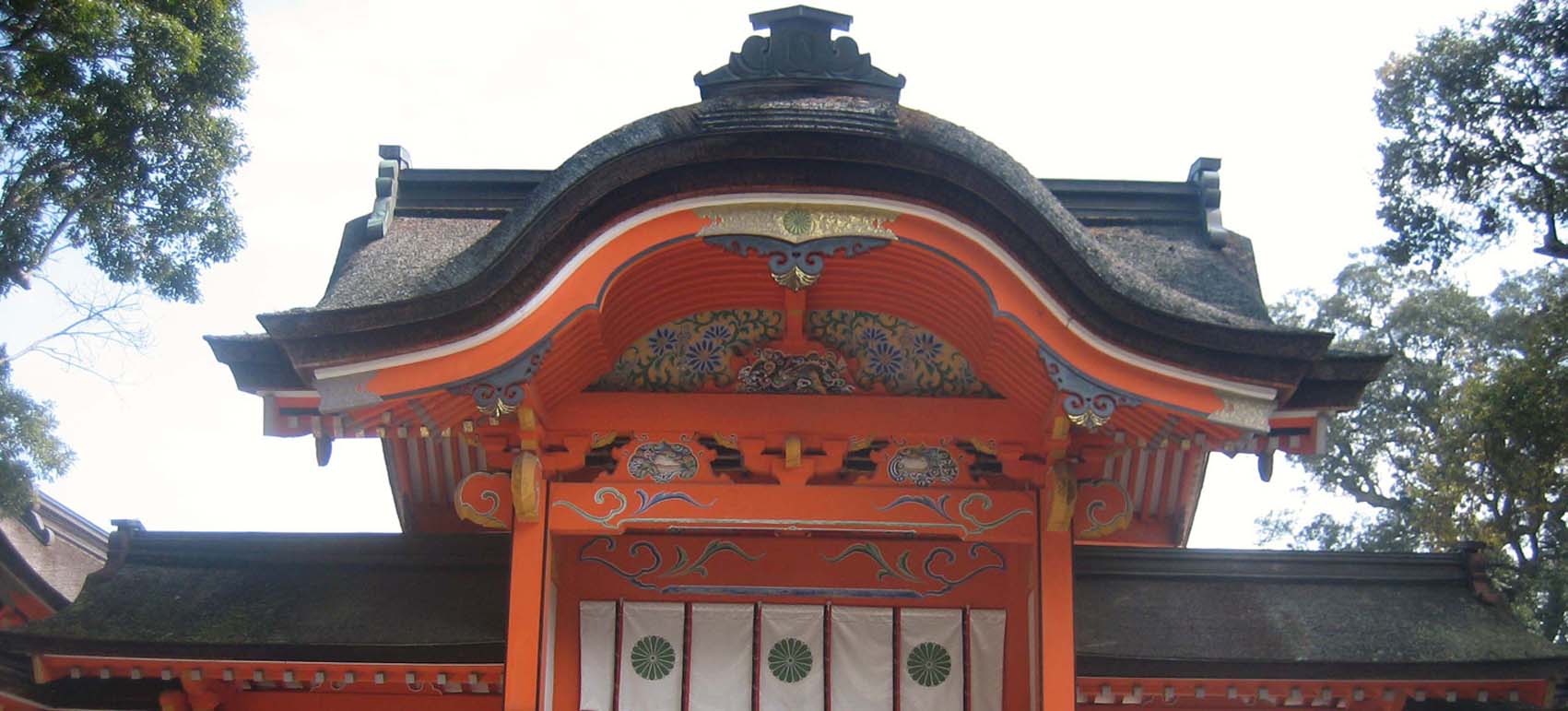 Registration fee \55,000 (\50,000 for early birds) and \30,000 for Students (\25,000 for early birds) including Banquet FeeOrganized by									  International Steering Committee of International Conference on Artificial Life and Robotics (ICAROB)Technical co-sponsored byIEEE Robotics and Automation Society (USA)IEEE Fukuoka Section (Japan) Co-Organized byChinese Association for Artificial Intelligence (CAAI, P. R. China)           University of Sultan Zainal Abidin (UniSZA)Sponsored byALife Robotics Corporation Ltd. (Japan)Advisory Committee ChairMoshe Kam (New Jersey Institute of Technology, Former IEEE President, USA)General ChairMasanori Sugisaka (ALife Robotics Co., Ltd., Japan, Open University, UK,University of Sultan Zainal Abidin (UniSZA), University of Malaysia-Peris, Malaysia)Co- General Chairs Takao Ito (Hiroshima University, Japan)Yingmin Jia (Beihang University, P.R.China)Ju-Jang Lee (KAIST, Korea)Vice General ChairsAdvisory CommitteeAdam Grzech (Wroclaw University of Technology, Poland)Bruce Eisenstein (Drexel University, Former IEEE President, USA)Fumio Harashima (The University of Tokyo, Japan)Guang-Ren Duan (Harbin Institute of Technology, P. R. China)Hidenori Kimura (RIKEN, Japan)Jeffrey Johnson (The Open University, UK)Jerzy Świątek (Wroclaw University of Technology, Poland)Joshua M. Epstein (The Johns Hopkins University, USA)Kai-Tai Song (National Chiao Tung University, Taiwan)Kazuhiko Terashima (Toyohashi University of Technology, Japan)Kazuo Kyuma (Mitsubishi Electric Corporation, Japan)Masayoshi Tomizuka (University of California Berkeley, USA)Moshe Kam (New Jersey Institute of Technology, Former IEEE President, USA) Paul Kalata (Drexel University, USA)Paul Oh (Drexel University, USA)Robert Fischl (Drexel University, USA)Steen Rasmussen (University of Southern Denmark, Denmark)Toshio Fukuda (Meijyo University, Japan)Zengqi Sun (Tsighua Univesity, P. R. China)Program ChairMakoto Sakamoto (The University of Miyazaki, Japan)Co-Program ChairMarion Oswald (The Vienna University of Technology, Austria)International Organizing CommitteeInternational Program CommitteeThe 2016 International Conference onArtificial Life and Robotics (ICAROB 2016)21st AROB Anniversary  Changshui Zhang (Tinghua University, P. R. China)Henrik Hautop Lund (Technical University of Denmark, Denmark)   Jangmyung Lee (Pusan National University, Korea)John L. Casti (International Institute for Applied Systems Analysis, Austria)Luigi Pagliarini (Academy of Fine Arts of Macerata, Italy)Yongguang Zhang (Academia Sinica, P. R. China )Akira Fukuda (Kyushu University, Japan)Eiji Hayashi (Kyushu Institute of Technology, Japan)Hazry Desa (University of Malaysia, Perlis, Malaysia)Hidehiko Yamamoto (Gifu University, Japan)Hideyuki Suzuki (The University of Tokyo, Japan)Hiroshi Furutani (The University of Miyazaki, Japan)Hiroshi Kage ((Mitsubishi Electric Corporation, Japan)Hiroshi Matsuno (Yamaguchi University, Japan)Jiwu Wang (Beijing Jiaotong University, P. R. China)Jovana Jovic (CNRS-AIST JRL, Japan, France)Katsunori Shimohara (Doshisha University, Japan)Kenichi Tanaka (Meii University, Japan)Kenji Hashimoto (Waseda University, Japan)Kevin Voges (Canterbury University, New Zealand)Kohei Ohtsu (Tokyo University of Marine Science and Technology, Japan)Kuo-Hsien Hsia (Far East University, Taiwan)Kuo-Lan Su (National Yunlin University of Science and Technology, Taiwan)Masahito Yamamoto (Hokkaido University, Japan)  Masao Kubo (National Defense Academy of Japan, Japan)Masanao Obayashi (Yamaguchi University, Japan)Masafumi Yamashita (Kyushu University, Japan)Mehta Rajiv (New Jersey Institute of Technology, USA)Mohd Rizon (University of Sultan Zainal Abidin, Malaysia)Peter Sapaty (Ukrainian Academy of Science, Ukraine)Qu Yanbin (Harbin Institute of Technology, P. R. China)Seiji Ishikawa (Kyushu Institute of Technology, Japan)Takashi Kohno (LIMMS/CNRS-IIS, Institute of Industrial Science, The University of Tokyo, Japan)Takashi Ogata (Iwate Prefectural Univerity)Teruhisa Hochin (Kyoto Prefectural University, Japan)Tetsuro Hattori (Kagawa University, Japan)Thomas S. Ray (University of Oklahoma, USA)Toru Yamamoto (Hiroshima University, Japan)Victor Berdonosov (Komsomolsk-on-Amur State University of Technology, Russia)Yasunari Yoshitomi (Kyoto Prefectural University, Japan)Yo Horikawa (Kagawa University, Japan)Yoshifumi Morita (Nagoya Institute of Technology, Japan)Yoshiro Imai (Kagawa University, Japan)Yuichi Tanji (Kagawa University, Japan)Akira Nakamura (AIST, Japan)Ali Selamat (University of Technology of Malaysia (UTM), Malaysia)Bin Fu (Shanghai Jiaotong University, P. R. China)Dongmei Ai (University of Science and Technology Beijing , P. R. China)Endra Joelianto (Bandung Institute of Technology, Indonesia)Fengzhi Dai (Tianjin University of Science & Technology, P. R. China)Haruna Matsushita (Kagawa University)Hidetsugu Suto (Muroran Institute of Technology, Japan)Hiroyuki Iizuka (Osaka University, Japan)Huailin Zhao (Shanghai Institute of Technology, P. R. China)Hussein Abbass (University of New South Wales, and ADFA, Australia)Istvan Harmati (Budapest Institute of Technology and Economics, ) Ivan Tanev (Doshisha University, Japan)Jiandong Zhao (Beijing Jiaotong University, P. R. China)Jinglu Hu (Waseda University, Japan)Joono Cheong (Korea University, Korea)Kathryn Elizabeth Merrick (University of New South Wales and ADFA, Australia)Ken-ichi Tanaka (Meiji University, Japan)Kunikazu Kobayashi (Aichi Prefectural University, Japan)Manabu Yamada (Nagoya Institute of Technology, Japan)Masahide Ito (Aichi Prefectural University, Japan)Masahiro Yokomichi (The University of Miyazaki, Japan)Malachy Eaton (University of Limerick, Ireland)Masayoshi Kano (Chukyou University, Japan)Masayoshi Tabuse (Kyoto Prefectural University, Japan)Masaomi Hatakeyama (university of Zurich, Switzerland)Norrima Mokhtar (University of Malaya, Malaysia)Noritaka Sato(Nagoya Institute of Technology, Japan)Palakorn Tantrakool (King Mongkut’s Institute of Technology Thonburi, Thailand)Satoshi Ikeda (The University of Miyazaki, Japan)Sanjay S. Joshi (College of Engineering, University of California, USA)Seong-Ik Han (Pusan National University, Korea)　Shingo Mabu (Yamaguchi University, Japan)Shyi-Ming Chen (National Taichung University of Education, Taiwan)Takashi Kuremoto (Yamaguchi University, Japan)Takayoshi Yamada (Gifu University, Japan)Taishiro Kishimoto (Keio University, Japan)Tao Zhang (Tsinghua University, P. R. China)Takashi Iwamoto (Mitsubishi Electric Corporation, Advanced TechnologyR&D Center, Japan)Tetsuro Katayama (The University of Miyazaki, Japan)Thunyaseth Sethaput (Thammasat University, Thailand)Toshinori Nawata (Kumamoto National College of Technology, Japan)Tsunehiro Yoshinaga (Tokuyama National College of Technology, Japan)Weicom Zhang (University of Science and Technology Beijing, P. R. China)Yuanyuan Shang (Capital Normal University, P. R. China)Yueyue Fan (University of California-Davis, USA)Young Im Cho (The University of Suwon, Korea)